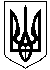 Зачепилівська селищна рада 
Харківської областіПРОТОКОЛ
ХХХ позачергова сесія VIІI скликання16 лютого 2023 року11.00 годСесію відкриває голова селищної ради Петренко О.О.На ХХХ чергову сесію селищної ради з 26 депутатів прибуло 16 депутатів.На сесію запрошені: Перший заступник селищного голови: Загній І.І.Начальники відділів селищної радиШановні депутати!Розпочинаємо нашу роботу.Які є пропозиції по роботі сесії?Поступила пропозиція роботу ХХХ чергової сесії селищної ради VIІIскликання розпочати.Інші пропозиції будуть? Ні.Хто за те, щоб роботу сесії розпочати, прошу голосувати.Хто за -20 (одноголосно)Хто проти-0Утримався- 0Шановні депутати!Дозвольте ХХХ чергову сесію селищної ради оголосити відкритою.  Звучить Гімн УкраїниДля роботи сесії пропоную обрати лічильну комісію в кількості: 3 чоловік. Персонально: Безчасна Л.М., Порціян І.М., Сухоруков М.В.Прошу голосувати.Хто за-20(одноголосно)Хто проти-0Утримався-0Не голосували -0Шановні депутати! Нам необхідно затвердити порядок денний ХХХ чергової сесії селищної ради VIІI скликання.        На розгляд сесії селищної ради виносяться такі питання: 1. Про затвердження порядку денного ХХХ чергової сесії VІIІ скликання від 16.02.2023 року.2. Про здійснення попередньої оплати товарів, робіт і послуг, що закуповуються за бюджетні кошти у 2023 році.                                                                   Доповідає: Євойлов В.В.                         3. Про надання згоди Харківській обласній військовій адміністрації на централізоване перерахування субвенції на погашення заборгованості з різниці в тарифах.                                                                                                                                                                                                                 Доповідає: Євойлов В.В.4. Про затвердження звіту про виконання селищного бюджету за 2022 рік.                                                                                                        Доповідає: Євойлов В.В.5. Про внесення змін до рішення селищної ради від 22 грудня 2022 року №3849 «Про бюджет Зачепилівської селищної територіальної громади на 2023 рік».                                                                                                                                                                                             Доповідає: Євойлов В.В.6. Про затвердження Програми щодо підтримки діяльності Лозівського міжрайонного відділу Управління Служби безпеки України в Харківській області на 2023-2025 роки.                                                                                                                                                                                   Доповідає:Бака С.В.7. Про внесення змін до Програми соціально-економічного розвитку Зачепилівської селищної ради Красноградського району Харківської області на 2023 рік.                                                                                                                                                                                 Доповідає: Сухоруков М.В.8. Про перейменування та затвердження статуту у новій редакції Комунального закладу «Зачепилівський будинок дитячої та юнацької творчості» Зачепилівської селищної ради Зачепилівського району Харківської області.                                                                                                            Доповідає: Зеленський О.М.9. Про перейменування та затвердження статуту у новій редакції Зачепилівського дошкільного навчального закладу (ясла-садок) «Ромашка» Зачепилівської селищної ради Зачепилівського району Харківської області.                                                                                                 Доповідає: Зеленський О.М.10. Про перейменування та затвердження статуту у новій редакції Миколаївського дошкільного навчального закладу (ясла-садок) «Вишенька» Зачепилівської селищної ради Зачепилівського району Харківської області.                                                                                                  Доповідає: Зеленський О.М.11. Про перейменування та затвердження статуту у новій редакції Леб’язького дошкільного навчального закладу (ясла-садок) «Сонечко» Зачепилівської селищної ради Зачепилівського району Харківської області.                                                                                                   Доповідає: Зеленський О.М.12. Про перейменування та затвердження статуту у новій редакції Новомажарівського дошкільного навчального закладу (ясла- садок) «Теремок» Зачепилівської селищної ради Харківської області.                                                                          Доповідає: Зеленський О.М.13. Про перейменування та затвердження статуту у новій редакції Рунівщинського дошкільного навчального закладу (ясла-садок) «Сонечко» Зачепилівської селищної ради Харківської області.                                                                           Доповідає: Зеленський О.М.14. Про затвердження звіту про виконання фінансового плану Комунального некомерційного підприємства «Центр первинної медичної допомоги» Зачепилівської селищної за 2022 рік.                                                                         Доповідає: Воробйова С.І.15. Про затвердження Положення про порядок передачі в оренду майна комунальної власності Зачепилівської селищної ради.                                                  Доповідає:Зіновей С.М.16 Про затвердження Положення про порядок списання, відчуження, безоплатної передачі майна, яке належить до комунальної власності Зачепилівської територіальної громади.                                                                                                 Доповідає: Зіновей С.М.17. Про внесення змін до Програми благоустрою
населених  пунктів Зачепилівської селищної ради на 2022-2025 роки.                                                                                                       Доповідає: Швецов В.В.18. Про внесення змін до рішення №5 від 27.11.2020 року «Про затвердження структури виконавчих органів Зачепилівської селищної ради Красноградського району Харківської області,загальної чисельності апарату та її виконавчих органів».                                                                                                                                                                                   Доповідає: Безчасна Л.М.19. Про затвердження Положення про відділ соціального захисту населення Зачепилівської селищної ради.                                                          Доповідає: Семенець І.Ю.20. Про затвердження графіку пленарних засідань Зачепилівської селищної ради на 2023 рік.                                                                                                             Доповідає: Бака С.В.21. Про продовження терміну дії «Програми розвитку культури і туризму Зачепилівської селищної ради на 2018-2022 роки» до 2023 року.                              Доповідає: Корнєєва Т.В.22. Про розгляд заяви щодо заключення договору оренди земельної ділянки для будівництва та обслуговування господарських будівель та споруд площею 1,5496 га за адресою с. Семенівка, вул. Козирєва. Цибуленко В.М. (6322284004000000127).                                                                                                                                                             Доповідає: Стойчан С.В.23. Про розгляд заяви щодо заключення договору оренди земельної ділянки для будівництва та обслуговування господарських будівель та споруд площею 0,6844 га за адресою с. Семенівка, вул. Садова, 15. Цибуленко В.М. (6322284000060000437) під 7% відсотків, на 7 років.                                                                           Доповідає: Стойчан С.В.24. Про розгляд заяви щодо підписання договору оренди земельної ділянки для експлуатації та обслуговування АЗС площею 0,25 га за адресою с. Нове Пекельне, вул. Центральна. АТ КБ «Приватбанк».                                                       Доповідає: Стойчан С.В.25. Про розгляд заяви Тороповського В.М. щодо надання в оренду водного об’єкту (ставок).                                                                                                       Доповідає: Стойчан С.В.26. Про розгляд заяви ФГ «Зоря» в особі Башкатова І.Ф. щодо надання в оренду водного об’єкту (ставок)                                  .                                                Доповідає: Стойчан С.В.27. Про розгляд заяви щодо надання дозволу на розробку Проєкту землеустрою та складання водного паспорта на земельну ділянку зі ставком, яка знаходиться на території Малоорчицького старостинського округу, за межами населеного пункту с. Зарічне, Красноградського району, Харківської області, орієнтовною площею 10,2 га для подальшого виставлення її на торги.                                                                                                        Доповідає: Стойчан С.В.          28. Про розгляд заяви щодо надання дозволу на розробку проекту землеустрою щодо відведення земельної ділянки для водонапірної башти та артезіанської свердловини площею 0,02 га, що розташована за адресою: с. Рунівщина, вул. Слобідська, на території Зачепилівської селищної ради.                                                            Доповідає: Стойчан С.В.29. Про надання дозволу КНП «Зачепилівська центральна лікарня» на встановлення дорожнього знаку 3.21 «В’їзд заборонено» .                                                                                                        Доповідає: Дрожжа І.О.Хто за те, щоб затвердити запропонований порядок денний сесії прошу голосувати.Хто за? –20 (одноголосно) Проти? -0Утримався?-0Не голосували- 0. Приймається. Порядок денний сесії затверджується. ВИРІШИЛИ: Рішення № 3850 додається.СЛУХАЛИ: Про здійснення попередньої оплати товарів, робіт і послуг, що закуповуються за бюджетні кошти у 2023 році.                                                             Доповідає: Євойлой В.В.Шановні депутати! Прошу надати дозвіл на проведення попередньої оплати розпорядникам бюджетних коштів та одержувачам бюджетних коштів Зачепилівської селищної ради Харківської області в разі укладення договорів на закупівлю товарів, робіт і послуг за бюджетні кошти в 2023 році:- послуг зв’язку у розмірі 100 відсотків на строк не більше одного місяця;- енергоносіїв у розмірі 100 відсотків на строк не більше одного місяця;- товарів, робіт і послуг за поточними видатками у розмірі 100 відсотків на строк не більше трьох місяців;- придбання основних засобів у розмірі 100 відсотків на строк не більше трьох місяців;- робіт із нового будівництва, реконструкції, реставрації, капітального ремонту та технічного переоснащення у розмірі 30 відсотків на строк не більше трьох місяців;- періодичних видань у розмірі 100 відсотків на строк не більше дванадцяти місяців.Проект рішення виноситься на голосуванняГолосували	За-20Проти-0Утримався-0Не голосували -0Рішення приймається  .ВИРІШИЛИ: Рішення №3851 додається.СЛУХАЛИ: Про надання згоди Харківській обласній військовій адміністрації на централізоване перерахування субвенції на погашення заборгованості з різниці в тарифах.                                                                                                 Доповідає: Євойлой В.В.Шановні депутати! Пропоную надати згоду на централізоване перерахування субвенції без розподілу її бюджету Зачепилівської селищної територіальної громади із державного бюджету місцевим бюджетам на погашення заборгованості з різниці в тарифах для ТОВ “ ДП Котельні лікарняного комплексу”.Проект рішення виноситься на голосуванняГолосували	За-20Проти-0Утримався-0Не голосували -0Рішення приймається  .ВИРІШИЛИ: Рішення №3852 додається.             СЛУХАЛИ: Про затвердження звіту про виконання селищного бюджету за 2022 рік..                                                                                                                                                                                    Доповідає: Євойлой В.В.Шановні депутати! Затвердити звіт про виконання бюджету Зачепилівської селищної територіальної громади за 2022 рік згідно додатків  1 та 2, в тому числі:по доходах у сумі 134 038 343,55 гривень у тому числі по доходах загального фонду – 131 969 295,76 гривень та по доходах спеціального фонду в сумі 2 069 047,79 гривень (додаток 1);по видатках у сумі 136 560 935,60 гривень, у тому числі по видатках загального фонду – 133 415 352,53 гривень, та по видатках спеціального фонду в сумі 3 145 583,07 гривень (додаток 2).Проект рішення виноситься на голосуванняГолосували	За-20Проти-0Утримався-0Не голосували -0Рішення приймається  .ВИРІШИЛИ: Рішення №3853 додається.             СЛУХАЛИ: Про внесення змін до рішення селищної ради від 22 грудня 2022 року №3849                         «Про бюджет Зачепилівської селищної територіальної громади на 2023 рік». .                                                                                                                                                                             Доповідає: Євойлой В.В.Шановні депутати! Пропоную внести зміни та визначити на 2023 рік: - доходи селищного бюджету у сумі 144 084 219 гривень, у тому числі доходи загального фонду бюджету Зачепилівської селищної територіальної громади 143 726 420 гривень та доходи спеціального фонду бюджету Зачепилівської селищної територіальної громади – 357 799 гривень, згідно з додатком 1 до цього рішення;- видатки бюджету Зачепилівської селищної територіальної громади у сумі 152 026 099 гривень, у тому числі видатки загального фонду 148 213 540 гривень та видатки спеціального фонду 3 812 559 гривень, згідно з додатком 3 до цього рішення;- оборотний залишок бюджетних коштів бюджету Зачепилівської селищної територіальної громади у розмірі 500 000 гривень, що становить 0,34 відсотків видатків загального фонду бюджету, визначених у цьому пункті;- профіцит загального фонду бюджету Зачепилівської селищної територіальної громади в сумі  3 454 760 гривень, напрямком використання якого визначити передачу коштів із загального фонду до бюджету розвитку (спеціального фонду) згідно з додатком  2 до цього рішення;- дефіцит спеціального фонду бюджету Зачепилівської селищної територіальної громади в сумі 3 454 760 гривень, джерелом покриття якого визначити надходження коштів із загального фонду до бюджету розвитку (спеціального фонду)  згідно з додатком  2 до цього рішення. Затвердити бюджетні призначення головним розпорядникам коштів бюджету Зачепилівської селищної територіальної громади на 2023 рік у розрізі відповідальних виконавців за бюджетними програмами, згідно з додатком 3 до цього рішення.Проект рішення виноситься на голосуванняГолосували	За-20Проти-0Утримався-0Не голосували -0Рішення приймається  .ВИРІШИЛИ: Рішення №3854 додається.СЛУХАЛИ: Про затвердження Програми щодо підтримки діяльності Лозівського           міжрайонного відділу Управління Служби безпеки України в Харківській області на 2023-2025 роки.                                                                                              Доповідає:Бака С.В.Шановні депутати! До селищної ради надійшов лист Лозівського міжрайонного відділу Управління Служби безпеки України в Харківській області із проханням прийняти Програму щодо підтримки діяльності Лозівського міжрайонного відділу Управління Служби безпеки на 2023-2025 роки», а саме: виділити кошти у сумі 200 тис.грн., для придбання спеціального обладнання, телевізійного й аудіовізуального обладнання, апаратури для запису та відтворення аудіо, відеоматеріалу, мережевого обладнання, оргтехніки, комп’ютерної техніки, меблів, побутової техніки та комплектуючих, засобів зв’язку та спеціального обладнання, паливно-мастильних матеріалів, транспортного засобу спеціалізованого призначення з метою забезпечення оперативно – службової діяльності Управління, але самої програми  не надано, отже повного пакету документів для затвердження не надано. Селищною радою буде виділено кошти при наявності програми.  Пропоную винести на голосування звернення. Проект рішення виноситься на голосуванняГолосували	За-0Проти-20Утримався-0Не голосували -0Рішення не приймається.ВИРІШИЛИ:Розглянути звернення повторно при наявності повного пакету документів.СЛУХАЛИ: Про внесення змін до Програми соціально-економічного розвитку Зачепилівської селищної ради Красноградського району Харківської області на 2023 рік.                                                                                                                                                                                                                     Доповідає:Сухоруков М.В.Шановні депутати! Пропоную внести зміни зміни до Програми соціально-економічного розвитку Зачепилівської селищної ради Красноградського району Харківської області на 2023 рік. Відповідно до стратегії розвитку Зачепилівської селищної об’єднаної територіальної громади на 2019-2025 роки ( пункт 2.4. Модернізація та розвиток інфраструктури громади), зокрема, надання фінансової підтримки комунальним підприємствам для забезпечення їх безперебійного функціонування виникла необхідність внести зміни до Програми соціально-економічного розвитку Зачепилівської селищної ради Красноградського району Харківської області на 2023 рік до розділу 3 Фінансова забезпечення реалізації програми, а саме: 1.) пункт фінансова підтримка комунальних установ викласти в такій редакції:Фінансова підтримка комунальних установ на 2023 рік, в тому числі:КП Чернещинської сільської ради «Благоустрій» - 5,0 тис. грн.КП «Водоканал» - 40,0 тис. грн.КП «Зачепилівське ВКП» - 117,280  тис. грн.КП «НОВОМАЖАРОВО» Зачепилівської селищної ради - 5,0  тис. грн.КП  «Леб’яже» - 5,0 тис. грн.КП «Зачепилівське» - 5,0 тис. грн.Загальна сума з місцевого бюджету становить 177,280 тис. грн..Внесення змін необхідні для погашення заборгованості по заробітній платі за 2022 рік у сумі 35,0 тис. грн. комунальному підприємству «Водоканал» с.Сомівка та для придбання глибинних насосів комунальному підприємству Зачепилівське водопровідно-каналізаційне підприємство у сумі 107,280 тис. грн.Проект рішення виноситься на голосуванняГолосували	За-20Проти-0Утримався-0Не голосували -0Рішення приймається.ВИРІШИЛИ:Рішення №3855 додаєтьсяСЛУХАЛИ: Про перейменування та затвердження статуту у новій редакції Комунального закладу «Зачепилівський будинок дитячої та юнацької творчості» Зачепилівської селищної ради Зачепилівського району Харківської області.                                                                                                     Доповідає: Зеленський О.М.Шановні депутати! У зв’язку із зміною назви району пропоную переіменувати Комунальний заклад «Зачепилівський будинок дитячої та юнацької творчості» Зачепилівської селищної ради Зачепилівського району Харківської області на КОМУНАЛЬНИЙ ЗАКЛАД «ЗАЧЕПИЛІВСЬКИЙ БУДИНОК ДИТЯЧОЇ ТА ЮНАЦЬКОЇ ТВОРЧОСТІ» ЗАЧЕПИЛІВСЬКОЇ СЕЛИЩНОЇ РАДИ КРАСНОГРАДСЬКОГО РАЙОНУ ХАРКІВСЬКОЇ ОБЛАСТІ (код ЄДРПОУ 26451421). Затвердити статут у новій редакції (додається):КОМУНАЛЬНИЙ ЗАКЛАД «ЗАЧЕПИЛІВСЬКИЙ БУДИНОК ДИТЯЧОЇ ТА ЮНАЦЬКОЇ ТВОРЧОСТІ» ЗАЧЕПИЛІВСЬКОЇ СЕЛИЩНОЇ РАДИ КРАСНОГРАДСЬКОГО РАЙОНУ ХАРКІВСЬКОЇ ОБЛАСТІ. Установити що Комунальний заклад «Зачепилівський будинок дитячої та юнацької творчості» Зачепилівської селищної ради Красноградського району Харківської області є правонаступником усіх прав та обов’язків Комунального закладу «Зачепилівський будинок дитячої та юнацької творчості» Зачепилівської селищної ради  Зачепилівського району Харківської області.           Проект рішення виноситься на голосування.Голосували	За-20Проти-0Утримався-0Не голосували -0Рішення приймається  .ВИРІШИЛИ: Рішення №3856 додається.СЛУХАЛИ: Про перейменування та затвердження статуту у новій редакції Зачепилівського дошкільного навчального закладу (ясла-садок) «Ромашка» Зачепилівської селищної ради Зачепилівського району Харківської області.                                                                                                           Доповідає: Зеленський О.М.Шановні депутати!. У зв’язку із зміною назви району пропоную переіменувати Зачепилівський дошкільний навчальний заклад (ясла - садок) «Ромашка» Зачепилівської селищної ради  Зачепилівського району Харківської області на ЗАЧЕПИЛІВСЬКИЙ ЗАКЛАД ДОШКІЛЬНОЇ ОСВІТИ (ЯСЛА - САДОК) «РОМАШКА» ЗАЧЕПИЛІВСЬКОЇ СЕЛИЩНОЇ РАДИ КРАСНОГРАДСЬКОГО РАЙОНУ ХАРКІВСЬКОЇ ОБЛАСТІ (код ЄДРПОУ 35445283). Затвердити статут у новій редакції (додається):ЗАЧЕПИЛІВСЬКИЙ ЗАКЛАД ДОШКІЛЬНОЇ ОСВІТИ (ЯСЛА - САДОК) «РОМАШКА» ЗАЧЕПИЛІВСЬКОЇ СЕЛИЩНОЇ РАДИ КРАСНОГРАДСЬКОГО РАЙОНУ ХАРКІВСЬКОЇ ОБЛАСТІ. Установити що Зачепилівський заклад дошкільної освіти (ясла - садок) «Ромашка» Зачепилівської селищної ради Красноградського району Харківської області є правонаступником усіх прав та обов’язків Зачепилівського дошкільного навчального закладу (ясла - садок) «Ромашка» Зачепилівської селищної ради  Зачепилівського району Харківської області.Проект рішення виноситься на голосуванняГолосували	За-20Проти-0Утримався-0Не голосували -0Рішення приймається.ВИРІШИЛИ: Рішення №3857 додається.СЛУХАЛИ: Про перейменування та затвердження статуту у новій редакції Миколаївського дошкільного навчального закладу (ясла-садок) «Вишенька» Зачепилівської селищної ради Зачепилівського району Харківської області.                                                                                                             Доповідає: Зеленський О.М.Шановні депутати! У зв’язку із зміною назви району пропоную переіменувати Миколаївський дошкільний навчальний заклад (ясла - садок) «Вишенька» Зачепилівської селищної ради  Зачепилівського району Харківської області на МИКОЛАЇВСЬКИЙ ЗАКЛАД ДОШКІЛЬНОЇ ОСВІТИ (ЯСЛА - САДОК) «ВИШЕНЬКА» ЗАЧЕПИЛІВСЬКОЇ СЕЛИЩНОЇ РАДИ КРАСНОГРАДСЬКОГО РАЙОНУ ХАРКІВСЬКОЇ ОБЛАСТІ (код ЄДРПОУ 35579010).Затвердити статут у новій редакції (додається): МИКОЛАЇВСЬКИЙ ЗАКЛАД ДОШКІЛЬНОЇ ОСВІТИ (ЯСЛА - САДОК) «ВИШЕНЬКА» ЗАЧЕПИЛІВСЬКОЇ СЕЛИЩНОЇ РАДИ КРАСНОГРАДСЬКОГО РАЙОНУ ХАРКІВСЬКОЇ ОБЛАСТІ. Установити що Миколаївський  заклад дошкільної освіти (ясла - садок) «Вишенька» Зачепилівської селищної ради Красноградського району Харківської області є правонаступником усіх прав та обов’язків Миколаївського дошкільного навчального закладу (ясла - садок) «Вишенька» Зачепилівської селищної ради Зачепилівського району Харківської області.Проект рішення виноситься на голосуванняГолосували	За-20Проти-0Утримався-0Не голосували -0Рішення приймається .ВИРІШИЛИ: Рішення №3858 додається.СЛУХАЛИ: Про перейменування та затвердження статуту у новій редакції Леб’язького дошкільного навчального закладу (ясла-садок) «Сонечко» Зачепилівської селищної ради Зачепилівського району Харківської області.                                                                                                     Доповідає: Зеленський О.М.Шановні депутати! У зв’язку із зміною назви району пропоную перейменувати Леб’язький дошкільний навчальний заклад (ясла - садок) «Сонечко» Зачепилівської селищної ради  Зачепилівського району Харківської області на ЛЕБ’ЯЗЬКИЙ ЗАКЛАД ДОШКІЛЬНОЇ ОСВІТИ (ЯСЛА - САДОК) «СОНЕЧКО» ЗАЧЕПИЛІВСЬКОЇ СЕЛИЩНОЇ РАДИ КРАСНОГРАДСЬКОГО РАЙОНУ ХАРКІВСЬКОЇ ОБЛАСТІ (код ЄДРПОУ 34172572).Затвердити статут у новій редакції (додається): ЛЕБ’ЯЗЬКИЙ ЗАКЛАД ДОШКІЛЬНОЇ ОСВІТИ (ЯСЛА - САДОК) «СОНЕЧКО» ЗАЧЕПИЛІВСЬКОЇ СЕЛИЩНОЇ РАДИ КРАСНОГРАДСЬКОГО РАЙОНУ ХАРКІВСЬКОЇ ОБЛАСТІ. Установити що Леб’язький заклад дошкільної освіти (ясла - садок) «Сонечко» Зачепилівської селищної ради Красноградського району Харківської області є правонаступником усіх прав та обов’язків Леб’язького дошкільного навчального закладу (ясла - садок) «Сонечко» Зачепилівської селищної ради  Зачепилівського району Харківської області.Проект рішення виноситься на голосуванняГолосували	За-20Проти-0Утримався-0Не голосували -0Рішення приймається  .ВИРІШИЛИ: Рішення №3859 додається.             СЛУХАЛИ: Про перейменування та затвердження статуту у новій редакції              Новомажарівського дошкільного навчального закладу (ясла- садок) «Теремок»               Зачепилівської селищної ради Харківської області.              Доповідає: Зеленський О.М.   Шановні депутати! У зв’язку із зміною назви району пропоную переіменувати  Новомажарівський дошкільний навчальний заклад (ясла - садок) «Теремок» Зачепилівської селищної ради Харківської області на НОВОМАЖАРІВСЬКИЙ ЗАКЛАД ДОШКІЛЬНОЇ ОСВІТИ (ЯСЛА-САДОК) «ТЕРЕМОК» ЗАЧЕПИЛІВСЬКОЇ СЕЛИЩНОЇ РАДИ КРАСНОГРАДСЬКОГО РАЙОНУ ХАРКІВСЬКОЇ ОБЛАСТІ (код ЄДРПОУ 26524692). Затвердити статут у новій редакції (додається):НОВОМАЖАРІВСЬКИЙ ЗАКЛАД ДОШКІЛЬНОЇ ОСВІТИ (ЯСЛА - САДОК) «ТЕРЕМОК» ЗАЧЕПИЛІВСЬКОЇ СЕЛИЩНОЇ РАДИ КРАСНОГРАДСЬКОГО РАЙОНУ ХАРКІВСЬКОЇ ОБЛАСТІ. Установити що Новомажарівський заклад дошкільної освіти (ясла - садок) «Теремок» Зачепилівської селищної ради Красноградського району Харківської області є правонаступником усіх прав та обов’язків Новомажарівського дошкільного навчального закладу (ясла - садок) «Теремок» Зачепилівської селищної ради  Харківської області.Проект рішення виноситься на голосуванняГолосували	За-20Проти-0Утримався-0Не голосували -0Рішення приймається.ВИРІШИЛИ: Рішення №3860додається.СЛУХАЛИ: Про перейменування та затвердження статуту у новій редакції Рунівщинського дошкільного навчального закладу (ясла-садок) «Сонечко» Зачепилівської селищної ради Харківської області.                                                                                                    Доповідає: Зеленський О.М.Шановні депутати! У зв’язку із зміною назви району пропоную Переіменувати  Рунівщинський дошкільний навчальний заклад (ясла - садок) «Сонечко» Зачепилівської селищної ради  Харківської області на РУНІВЩИНСЬКИЙ ЗАКЛАД ДОШКІЛЬНОЇ ОСВІТИ (ЯСЛА - САДОК) «СОНЕЧКО» ЗАЧЕПИЛІВСЬКОЇ СЕЛИЩНОЇ РАДИ КРАСНОГРАДСЬКОГО РАЙОНУ ХАРКІВСЬКОЇ ОБЛАСТІ (код ЄДРПОУ 26487809).Затвердити статут у новій редакції (додається): РУНІВЩИНСЬКИЙ ЗАКЛАД ДОШКІЛЬНОЇ ОСВІТИ (ЯСЛА - САДОК) «СОНЕЧКО» ЗАЧЕПИЛІВСЬКОЇ СЕЛИЩНОЇ РАДИ КРАСНОГРАДСЬКОГО РАЙОНУ ХАРКІВСЬКОЇ ОБЛАСТІ. Установити що Рунівщинський заклад дошкільної освіти (ясла - садок) «Сонечко» Зачепилівської селищної ради Красноградського району Харківської області є правонаступником усіх прав та обов’язків Рунівщинського дошкільного навчального закладу (ясла - садок) «Сонечко» Зачепилівської селищної ради  Харківської області.Проект рішення виноситься на голосуванняГолосували	За-20Проти-0Утримався-0Не голосували -0Рішення приймається .ВИРІШИЛИ: Рішення №3861 додається.СЛУХАЛИ: Про внесення змін до фінансового плану Комунального некомерційного підприємства «Центр первинної медичної допомоги» Зачепилівської селищної ради на 2022 рік.                                                                                               Доповідає: Воробйова С.І.Шановні депутати! Використання коштів здійснювались за цільовим призначенням згідно затвердженого плану, а саме:- при плані отримати фінансування за рахунок НСЗУ та бюджету ОТГ, в  сумі 12 178 256 грн., фактично надійшло 10 917 322 грн., у тому  числі: - за надання медичних послуг, пов’язаних з первинною медичною допомогою пацієнтам, які подали Надавачу декларації, про вибір лікаря, який надає первинну медичну допомогу,та пакету медичних послуг вакцинація при плані  9 503 310 грн., отримано 9 468 813 грн., що становить 99,6 % від плану; - з бюджету ОТГ при плані 2 674 946 грн. надійшло  1 448 509 грн., що становить 54,2 % від плану.Надходження коштів згідно Програми ««Комунальних, інших послуг, енергоносіїв та фінансової підтримки Комунального некомерційного підприємства «Центр первинної медичної допомоги» Зачепилівської селищної ради Харківської області» при плані – 1 532 135 грн., отримано 1 154 854 грн., що становить 75,4 % , у зв’язку з відсутністю фінансування та 100% оплатою за фактичні потреби, із яких використано на: - запасні частини, шини для автомобілів ЦПМД в сумі  - 92 695  грн.,- господарчі товари  для системи опалення – 5 970 грн.;- придбано пальне та оливу на суму – 285 163 грн. на автомобілі ЦПМД та   медичного супроводу хворих з нирковою недостатністю;- витрати на комунальні послуги та енергоносії – при плані 1 193 820 грн., отримано 839 769 грн., що становить 70,3 % від плану та 100% оплатою за фактичні потреби.Надходження коштів згідно районної програма «Про впорядкування безоплатного та пільгового відпустку лікарських засобів за рецептами лікарів у разі  амбулаторного  лікування окремих груп населення та за певними категоріями  захворювань» на 2022 рік, складають при плані 377 817 грн., використано 200 960грн., що складає 100 % від потреби, хворих забезпечено в повному обсязі лікарськими засобами за рецептами лікарів по категоріях захворювань.Надходження коштів згідно затвердженої програми «Боротьба із захворюванням на туберкульоз» на 2022 рік при плані 71 500 грн., використано 71 351 грн., що становить 99,8 % від плану, та 100% від потреби на придбання туберкуліну для проведення щеплень.      Надходження коштів згідно затвердженої програми «Інфекційний контроль та дотримання заходів із запобігання інфекцій, грипу та ГРВІ» на 2022 рік при плані 693 494 грн. використано 21 344 грн., що становить 3,1 % від плану та 100% від потреби, заклади охорони здоров’я ЦПМД забезпечені дезінфікуючими засобами та засобами індивідуального захисту за рахунок надходжень благодійної допомоги.Всього за 2022 рік витрати за кошти НСЗУ та ОТГ  на послуги, матеріали та сировину та інші витрати складають 268 478 грн., при плані 951 710 грн., що становить 28,2 % від плану та 100 %  від потреби, а саме:- медикаменти та перев’язувальні матеріали –178 974 грн., дезінфікуючими засобами та засобами індивідуального захисту забезпечено за рахунок надходжень благодійної допомоги.- запасні частини до транспортних засобів – 52 223 грн.;- господарчі товари та інвентар – 37 281 грн.;- паливно – мастильні матеріали – 377 428 грн.;- витрати на комунальні послуги та енергоносії складають 839 769 грн., при плані 1 193 820 грн., що становить 70,3 % від плану та 100 % від потреби.- витрати по виконанню цільових програм – 200 960 грн.;- витрати на оплату праці складають – 6142 542 грн., при плані 6 356 672 грн., становить 96,6 % від плану та 100% до потреби; - витрати на соціальні заходи 1 371 706 грн., при плані 1 409 266 грн., що становить 97,3 % від плану та 100% до потреби; - витрати на оплату послуг – 124 382 грн., при плані 154 396грн., що становить 80,3 % від плану та 100 % до потреби. Адміністративні витрати складають 1 489 769 грн., при плані 1 511 946 грн., що становить 98,5 % від плану та 100 % до потреби.        Всього отримано доходів – 10 917 322 грн..       Видатки – складають  10 824 013 грн., з урахуванням залишку на початок року.Проект рішення виноситься на голосуванняГолосували	За-20Проти-0Утримався-0Не голосували -0Рішення приймається  .ВИРІШИЛИ: Рішення №3862 додається.СЛУХАЛИ: Про затвердження Положення про порядок передачі оренду комунального майна Зачепилівської селищної ради.                            Доповідає: Зіновей С.М.Шановні депутати! Пропоную Затвердити Положення про порядок передачі оренду комунального майна Зачепилівської територіальної громади. Це Положення регулює:- організаційні відносини, пов'язані з передачею в оренду комунального майна, 
що перебуває у власності  Зачепилівської селищної ради (далі - майно); майнові відносини між орендодавцями та орендарями щодо господарського використання комунального майна Зачепилівської селищної ради. У цьому Положенні терміни вживаються у значеннях, встановлених Законом. Передача майна комунальної власності Зачепилівської селищної ради в оренду здійснюється шляхом проведення електронного аукціону, крім випадків передбачених чинним законодавством, на підставі цього Положення, з дотриманням принципів законності, рівності, відкритості, гласності та справедливості. Об’єктами оренди є: єдині майнові комплекси підприємств, їхніх відокремлених структурних підрозділів; нерухоме комунальне майно селищної ради (будівлі, споруди, приміщення, а також їх окремі частини);інше окреме індивідуально визначене майно;майно селищної ради, що не використовується зазначеними органами 
для здійснення своїх функцій (без права викупу та передачі в суборенду орендарем); майно, що не підлягає приватизації (без права викупу орендарем та передачі в суборенду).Мінімальна площа об'єкта, який пропонується для надання в оренду, становить 
1 (один) кв. м.Проект рішення виноситься на голосування.Голосували	За-20Проти-0Утримався-0Не голосували -0Рішення приймається .ВИРІШИЛИ: Рішення №3863 додається.СЛУХАЛИ: Про затвердження Положення про порядок списання, відчуження, безоплатної передачі майна, яке належить до комунальної власності Зачепилівської територіальної громади                                                                      Доповідає: Зіновей С.М.Шановні депутати! Пропоную затвердити Положення про порядок списання, відчуження, безоплатної передачі майна, яке належить до комунальної власності Зачепилівської територіальної громади. Списанню підлягає майно, що не може бути в установленому порядку відчужене, безоплатно передане державним підприємствам, установам чи організаціям та щодо якого не можуть бути застосовані інші способи управління (або їх застосування може бути економічно недоцільне), у разі, коли таке майно морально чи фізично зношене, непридатне для подальшого використання суб'єктом господарювання, зокрема у зв'язку з будівництвом, розширенням, реконструкцією і технічним переоснащенням, або пошкоджене внаслідок аварії чи стихійного лиха та відновленню не підлягає, або виявлене в результаті інвентаризації як нестача. При цьому списання майна, виявленого в результаті інвентаризації як нестача, здійснюється після відшкодування його вартості, крім випадків, коли здійснити таке відшкодування неможливо.Морально застаріла комп'ютерна техніка, придатна для подальшого використання, може передаватися до сфери управління місцевих органів виконавчої влади з подальшим її закріпленням за відповідними закладами, установами та організаціями. Проект рішення виноситься на голосування.Голосували	За-20Проти-0Утримався-0Не голосували -0Рішення приймається .ВИРІШИЛИ: Рішення №3864 додається.СЛУХАЛИ: Про внесення змін до Програми благоустрою населених пунктів Зачепилівської селищної ради на 2022-2025 роки.                                                                                                               Доповідає: Швецов В.В.Шановні депутати! Пропоную внести зміни до Програми благоустрою населених пунктів Зачепилівської селищної ради на 2022-2025 роки добавити пункт у додаток до Програми: Придбання обладнання і предметів довгострокового користування (Машина дорожня з установкою для виконання ямкового ремонту дорожнього покриття на базі причепа-3330,0 тис грн.)Проект рішення виноситься на голосуванняГолосували	За-20Проти-0Утримався-0Не голосували -0Рішення приймається .ВИРІШИЛИ: Рішення №3865 додається.СЛУХАЛИ: Про внесення змін до рішення №5 від 27.11.2020 року «Про затвердження структури виконавчих органів Зачепилівської селищної ради Красноградського району Харківської області,загальної чисельності апарату та її виконавчих органів».                                                                                                                                                                        Доповідає: Безчасна Л.М..Шановні депутати! Пропоную внести зміни до структури та чисельності апарату та виконавчих органів Зачепилівської селищної ради з 01.03.2023-року, саме вивести із структурного підрозділу «Відділ земельних відносин» структури та чисельності апарату та виконавчих органів Зачепилівської селищної ради посаду:провідний спеціаліст – 1 штатна одиниця;Ввести у структурний підрозділ «Відділ земельних відносин» структури та чисельності апарату та виконавчих органів Зачепилівської селищної ради посаду : головний спеціаліст – 1 штатна одиниця. Внести зміни у назву структурного підрозділу «Відділ у справах дітей, сім'ї та питань соціального захисту населення» структури та чисельності апарату та виконавчих органів Зачепилівської селищної ради, змінивши на структурний підрозділ «Відділ соціального захисту населення Зачепилівської селищної ради».Проект рішення виноситься на голосуванняГолосували	За-20Проти-0Утримався-0Не голосували -0Рішення приймається.ВИРІШИЛИ: Рішення №3866 додається.СЛУХАЛИ: Про затвердження Положення про відділ соціального захисту населення Зачепилівської селищної ради.                                 Доповідає: Семенець І.Ю.Шановні депутати! Пропоную внести зміни до назви «Відділ у справах дітей, сім'ї та питань соціального захисту населення» структури та чисельності апарату та виконавчих органів Зачепилівської селищної ради, змінивши на структурний підрозділ «Відділ у питань соціального захисту населення Зачепилівської селищної ради».Основними завданнями Відділу є: забезпечення реалізації на території громади державної політики у сфері соціального захисту населення, запобігання домашнього насильства, протидії торгівлі людьми, забезпечення рівних прав та можливостей жінок і чоловіків, людей з обмеженими фізичними можливостями, організації надання соціальних послуг особам, окремим соціальним групам, які перебувають у складних життєвих обставинах і не можуть самостійно їх подолати. Визначення та реалізація соціальних пріоритетів розвитку громади, розробка місцевих програм соціального спрямування, проектів, програм та заходів щодо підтримки вразливих категорій населення. Запровадження та надання місцевих гарантій соціального захисту, соціальної підтримки мешканців громади.    Організація здійснення соціальної роботи в громаді та надання соціальних послуг.Проект рішення виноситься на голосуванняГолосували	За-20Проти-0Утримався-0Не голосували -0Рішення приймається.ВИРІШИЛИ: Рішення №3867 додається.СЛУХАЛИ: Про затвердження графіку пленарних засідань Зачепилівської селищної ради на 2023 рік.                                                                                           Доповідає: Бака С.В.Шановні депутати! Пропоную затвердити графік проведення чергових пленарних засідань Зачеплівської селищної ради на 2023 рік. Отже чергові сесії будуть проведені: лютий- 16.02.223, квітень- 20.04.2023 року, червень- 15.06.2023, серпень- 16.06.2023, жовтень- 19.10.2023 року, грудень -14.12.2023.Проект рішення виноситься на голосуванняГолосували	За-20Проти-0Утримався-0Не голосували -0Рішення приймається.ВИРІШИЛИ: Рішення №3868 додається.СЛУХАЛИ: Про продовження терміну дії «Програми розвитку культури і туризму Зачепилівської селищної ради на 2018-2022 роки» до 2023 року.                                                                                                           Доповідає: Корнєєва Т.В.Шановні депутати! Пропоную продовжити термін дії Програми розвитку культури і туризму Зачепилівської селищної ради на 2018-2022 роки до 2023 року.Проект рішення виноситься на голосуванняГолосували	За-20Проти-0Утримався-0Не голосували -0Рішення приймається.ВИРІШИЛИ: Рішення №3869 додається.СЛУХАЛИ: Про розгляд заяви щодо заключення договору оренди земельної ділянки для будівництва та обслуговування господарських будівель та споруд за адресою с. Семенівка, вул. Козирєва. Цибуленко В.М.                                  Доповідає: Стойчан С.В.Шановні депутати! Пропоную відмовити гр. Цибуленко В.М. у наданні дозволу на заключення договору оренди земельної ділянки для будівництва і обслуговування господарських будівель та споруд, площею 1,5496 га за адресою: с. Семенівка, вул Козирєва на території  Зачепилівської селищної ради. Відповідно до частини 7 ст. 118 Земельного кодексу України підставою відмови у наданні дозволу є невідповідність місця розташування об’єкта вимогам законів, прийнятих відповідно до них нормативно-правових актів, генеральних планів населених пунктів та іншої містобудівної документації, схем землеустрою і техніко-економічних обґрунтувань використання та охорони земель адміністративно-територіальних одиниць, проектів землеустрою щодо впорядкування територій населених пунктів, затверджених у встановленому законом порядку, бажане місце розташування земельної ділянки зазначене заявником в графічних матеріалах не відповідає призначенню та принципам землеустрою, визначеними статтями 2,6 Закону України «Про землеустрій», в частині раціональної системи землеволодінь та землекористувань.Проект рішення виноситься на голосуванняГолосували	За-20Проти-0Утримався-0Не голосували -0Рішення приймається .ВИРІШИЛИ: Рішення №3370 (про відмову)додається.СЛУХАЛИ: Про розгляд заяви щодо заключення договору оренди земельної ділянки для будівництва та обслуговування господарських будівель та споруд площею 0,6844 га за адресою с. Семенівка, вул. Садова, 15. Цибуленко В.М..         Доповідає: Стойчан С.В.Шановні депутати! Пропоную надати дозвіл гр. Цибуленко Володимиру Миколайовичу на складання договору оренди на земельну ділянку ( для будівництва та обслуговування господарських дворів) терміном на 7 років, яка знаходиться в с. Семенівка, вул. Садова,15 на території Зачепилівської селищної ради Красноградського району Харківської області.Проект рішення виноситься на голосуванняГолосували	За-20Проти-0Утримався-0Не голосували -0Рішення приймається .ВИРІШИЛИ: Рішення №3371 додається.СЛУХАЛИ: Про розгляд заяви щодо підписання договору оренди земельної ділянки для експлуатації та обслуговування АЗС площею 0,25 га за адресою с. Нове Пекельне, вул. Центральна. АТ КБ «Приватбанк».                                     Доповідає: Стойчан С.В.Шановні депутати! Пропоную надати дозвіл АТ КБ «Приватбанк»  на складання договору оренди на земельну ділянку (кадастровий номер 6322283005:00:000:0005), площею 0,25 га.  ( для експлуатації та обслуговування АЗС) терміном на 7 років, яка знаходиться в с. Нове Пекельне, вул. Центральна, на території Зачепилівської селищної ради Красноградського району Харківської області. Встановити орендну плату в розмірі  12 %  від нормативної грошової оцінки.Проект рішення виноситься на голосуванняГолосували	За-20Проти-0Утримався-0Не голосували -0Рішення приймається .ВИРІШИЛИ: Рішення №3372 додається.             СЛУХАЛИ: Про розгляд заяви Тороповського В.М. щодо надання в оренду                           водного об’єкту (ставок) за кадастровим номером: 6322282000:01:000:0069.                                                                                                            Доповідає: Стойчан С.В.Шановні депутати! Пропоную відмовити гр. Тороповському В.М. у передачі в оренду водного об’єкту що розташований за межами населеного пункту Малоорчицького старостинського округу Зачепилівської селищної ради Красноградського району Харківської області в зв’язку з відсутністю права власності на водний об’єкт, та необхідності складання технічної документації.Проект рішення виноситься на голосуванняГолосували	За-20Проти-0Утримався-0Не голосували -0Рішення приймається .ВИРІШИЛИ: Рішення №3373 (про відмову)додається.СЛУХАЛИ: Про розгляд заяви ФГ «Зоря» в особі Башкатова І.Ф. щодо надання в оренду водного об’єкту (ставок) за кадастровим номером: 6322282000:01:000:0069.                                                                                                                 Доповідає: Стойчан С.В.Шановні депутати! Відмовити ФГ «Зоря», в особі голови – Башкатова І.Ф. у передачі в оренду водного об’єкту що розташований за межами населеного пункту Малоорчицького старостинського округу Зачепилівської селищної ради Красноградського району Харківської області в зв’язку з відсутністю права власності на водний об’єкт, та необхідності складання технічної документації.Проект рішення виноситься на голосуванняГолосували	За-20Проти-0Утримався-0Не голосували -0Рішення приймається .ВИРІШИЛИ: Рішення №3374 (про відмову)додається.СЛУХАЛИ: Про розгляд заяви щодо надання дозволу на розробку Проєкту землеустрою та складання водного паспорта на земельну ділянку зі ставком, яка знаходиться на території Малоорчицького старостинського округу, за межами населеного пункту с. Зарічне, Красноградського району, Харківської області.                                                                                                                                                   Доповідає: Стойчан С.В.Шановні депутати! Пропоную надати дозвіл на розробку технічної документації із землеустрою щодо відновлення (встановлення) в натурі на місцевості меж земельної ділянки в оренду в комплексі з розташованим на ній водним об’єктом, орієнтовною площею 10,2 га, за рахунок земель водного фонду за межами с. Зарічне Красноградського району Харківської області, для продажу права оренди на земельних торгах.Проект рішення виноситься на голосуванняГолосували	За-20Проти-0Утримався-0Не голосували -0Рішення приймається .ВИРІШИЛИ: Рішення №3375 додається.СЛУХАЛИ: Про розгляд заяви щодо надання дозволу на розробку проекту землеустрою щодо відведення земельної ділянки для водонапірної башти та артезіанської свердловини площею 0,02 га, що розташована за адресою: с. Рунівщина, вул. Слобідська,  на території Зачепилівської селищної ради..                                                                                                                                                   Доповідає: Стойчан С.В.Шановні депутати! Пропоную надати дозвіл на розробку пректу  землеустрою щодо відведення земельної ділянки орієнтовною площею 0,02 га із земель комунальної власності Зачепилівської селищної ради (землі житлової та громадської забудови), (11.04-Для розміщення та експлуатації основних, підсобних і допоміжних будівель та споруд технічної інфраструктури), яка розташована за адресою: вул. Слобідська, б/н, с. Рунівщина, на території Зачепилівської селищної ради Красноградського району, Харківської області.Розбіжність в площі земельної ділянки врахувати при затвердженні документації із землеустрою.Проект рішення виноситься на голосуванняГолосували	За-20Проти-0Утримався-0Не голосували -0Рішення приймається .ВИРІШИЛИ: Рішення №3376 додається.            СЛУХАЛИ: Про надання дозволу КНП «Зачепилівська центральна лікарня»  на                встановлення дорожнього знаку 3.21 «В’їзд заборонено» .                                                                                                         Доповідає: ПокусаН.В.Шановні депутати! З метою безпечного, вільного під’їзду службового транспорту до приймального відділення та відділення швидкої, просимо надати дозвіл Комунальному некомерційному підприємству «Зачепилівська центральна лікарня» на встановлення дорожнього знаку 3.21 «В’їзд заборонено» на території закладу при під’їзді до будівлі приймального відділення, яка розташована за адресою: вул.14 Гвардійської допомоги,6 смт.Зачепилівка, Красноградського району, Харківської області та надати дозвіл Комунальному некомерційному підприємству «Зачепилівська центральна лікарня» на встановлення дорожнього знаку 3.21 «В’їзд заборонено» на території закладу при під’їзді до будівлі швидкої допомоги, яка розташована за адресою: вул.14 Гвардійської допомоги,6 смт.Зачепилівка, Красноградського району, Харківської області. Проект рішення виноситься на голосуванняГолосували	За-20Проти-0Утримався-0Не голосували -0Рішення приймається.ВИРІШИЛИ: Рішення №3877додається.Шановні депутати, дякую всім за плідну працю!            Оголошую про закриття сесії. Звучить Гімн.Зачепилівський селищний голова                                                      Олена ПЕТРЕНКО